АДМИНИСТРАЦИЯ ЯРГОМЖСКОГО СЕЛЬСКОГО ПОСЕЛЕНИЯ ПОСТАНОВЛЕНИЕот 14.04.2021                                               № 31д.БотовоОб установлении мест для выгула домашних животных на территории Яргомжского сельского поселения В соответствии с Федеральным законом от 06.10.2003 № 131-ФЗ «Об общих принципах организации местного самоуправления в Российской Федерации», Федеральным законом от 27.12.2018 № 498-ФЗ «Об ответственном обращении с животными и о внесении изменений в отдельные законодательные акты Российской Федерации», Правилами благоустройства территории Яргомжского сельского поселения, утвержденными решением Совета Яргомжского сельского поселения от 15.06.2018 № 49, Администрация Яргомжского сельского поселенияПОСТАНОВЛЯЕТ:1. Утвердить перечень специально отведенных мест для выгула домашних животных на территории Яргомжского сельского поселения согласно Приложению к  настоящему постановлению.2. Выгул домашних животных осуществляется в соответствии с решением  Совета сельского поселения Яргомжского  от 15.06.2018  № 49  «Об утверждении Правил благоустройства территории Яргомжского сельского поселения».  3. Владельцы домашних животных обязаны обеспечивать уборку продуктов жизнедеятельности животного в местах и на территориях общего пользования, в том числе на специально отведенных местах, указанных в пункте 1 настоящего постановления. 2. Контроль за исполнением настоящего постановления оставляю за собой. 4. Настоящее постановление подлежит опубликованию в информационном вестнике «Яргомж» и размещению на официальном сайте Администрации Яргомжского сельского поселения  в информационно-телекоммуникационной сети «Интернет». Глава Яргомжского сельского поселения 	                                         А.Г. ПычевПриложение № 1УТВЕРЖДЕНО 
Постановлением Администрации Яргомжского сельского поселения от 14.04.2021 № 31ПЕРЕЧЕНЬ специально отведенных мест для выгула домашних животных на территории Яргомжского сельского поселения СХЕМАспециально отведенных мест для выгула домашних животных на территории Яргомжского сельского поселения 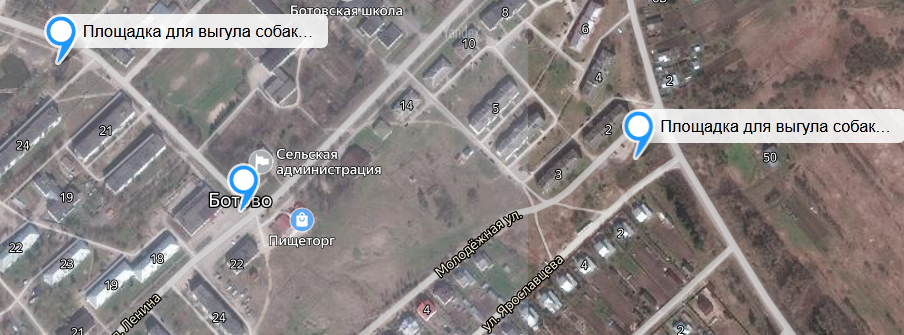 № п/пНаселенный пунктМесто для выгула домашних животных 1Деревня БотовоПлощадка по ул. Ленина, район за МКД №22Деревня БотовоПлощадка по ул. Школьная, район дома № 26 (котельная)